Opdracht – Activiteit 1Observeer de bewegingen van je klasgenoot of probeer het zelf. Welke regel kun je vinden? Bespreek uw bevindingen.Discussie:Vraag 1:Hoe hangt de hoogte van de schaduw af van de hoogte van je hand?Vraag 2:Hoe bepaalt de hoogte van je hand de hoogte van de schaduw?Vraag 3:Waarom beweegt de schaduw van de hand op een vreemde manier?Vraag 4:Hoe hangt de positie van de schaduw af van de positie van de mug?Vraag5:Hoe bepaalt de positie van de mug de positie van de schaduw?Vraag 6:Hoe vind je de juiste positie van de lamp?Vraag 7:Of de grootte van de schaduw verandert als je de kartonnen boom omhoog of omlaag beweegt?Vraag 8:hoe de lengte van de schaduw afhangt van de lengte van het kartonnen model?Vraag 9:Wat betekent een nomogram voor jou?Opdracht – Activiteit 2Observeer de bewegingen van je klasgenoot of probeer het zelf. Welke regel kun je vinden? Maak de volgende zin af.s vinden :Taak 1:Wanneer de linkerhand                    (omhoog/omlaag) beweegt, dan beweegt de rechterhand _________                         (omhoog/omlaag) om de pijl groen te houden. Als de pijlen groen blijven, zijn de snelheden van de linkerhand en de rechterhand                (hetzelfde/verschillend).Taak 2:Wanneer de linkerhand                   (omhoog/omlaag) beweegt, dan beweegt de rechterhand ________                            (omhoog/omlaag) om de pijl groen te houden. Als de pijlen groen blijven, zijn de snelheden van de linkerhand en de rechterhand                (hetzelfde/verschillend).Opdracht – Activiteit 3Observeer de bewegingen van je klasgenoot of probeer het zelf. Welke regel kun je vinden? Maak de volgende zin af.Taak 3:Wanneer de linkerhand                   (omhoog/omlaag) beweegt, dan beweegt de rechterhand ________                            (omhoog/omlaag) om de pijl groen te houden. Als de pijlen groen blijven, zijn de snelheden van de linkerhand en de rechterhand                (hetzelfde/verschillend).Taak 4:Wanneer de linkerhand                   (omhoog/omlaag) beweegt, dan beweegt de rechterhand ________                            (omhoog/omlaag) om de pijl groen te houden. Als de pijlen groen blijven, zijn de snelheden van de linkerhand en de rechterhand                (hetzelfde/verschillend).Samenvatting (optioneel):Voor proportionele functie , wanneer , bewegen twee wijzers/punten met dezelfde snelheid in dezelfde richting; wanneer , bewegen twee wijzers/punten met dezelfde snelheid in verschillende richtingen; wanneer  en , bewegen twee handen/punten in dezelfde richting met verschillende snelheden (afhankelijk van de waarde van ); wanneer  en , bewegen twee wijzers/punten met verschillende snelheden in verschillende richtingen (afhankelijk van de waarde van ).Opdracht – Activiteit 4Observeer de bewegingen van je klasgenoot of probeer het zelf. Maak een grafiek van het nomogram van de gegeven functie.Taak 5: 					Taak 6: 			    Taak 7: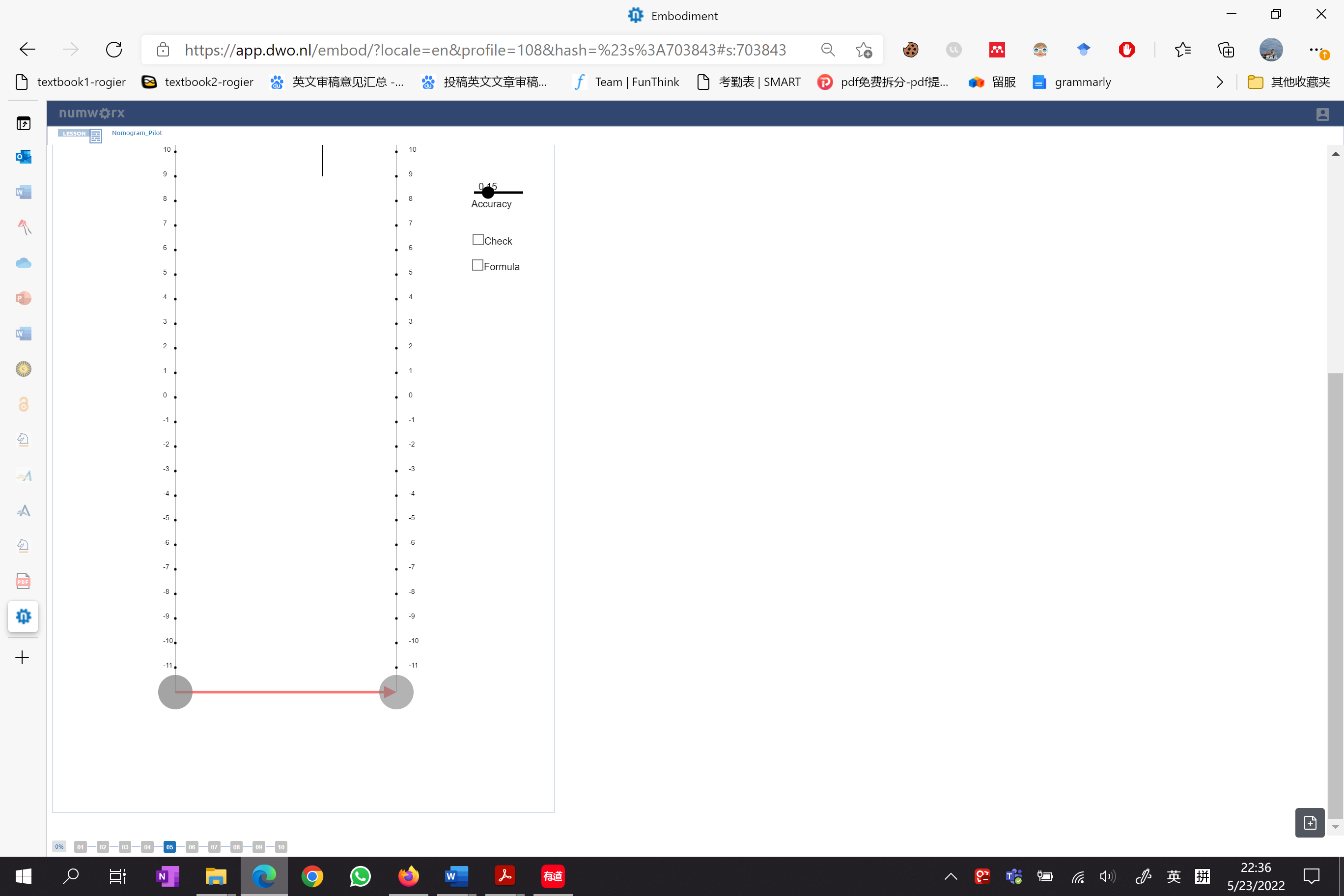 Opdracht – Activiteit 5Observeer de bewegingen van je klasgenoot of probeer het zelf. Maak een grafiek van de functie van het gegeven nomogram.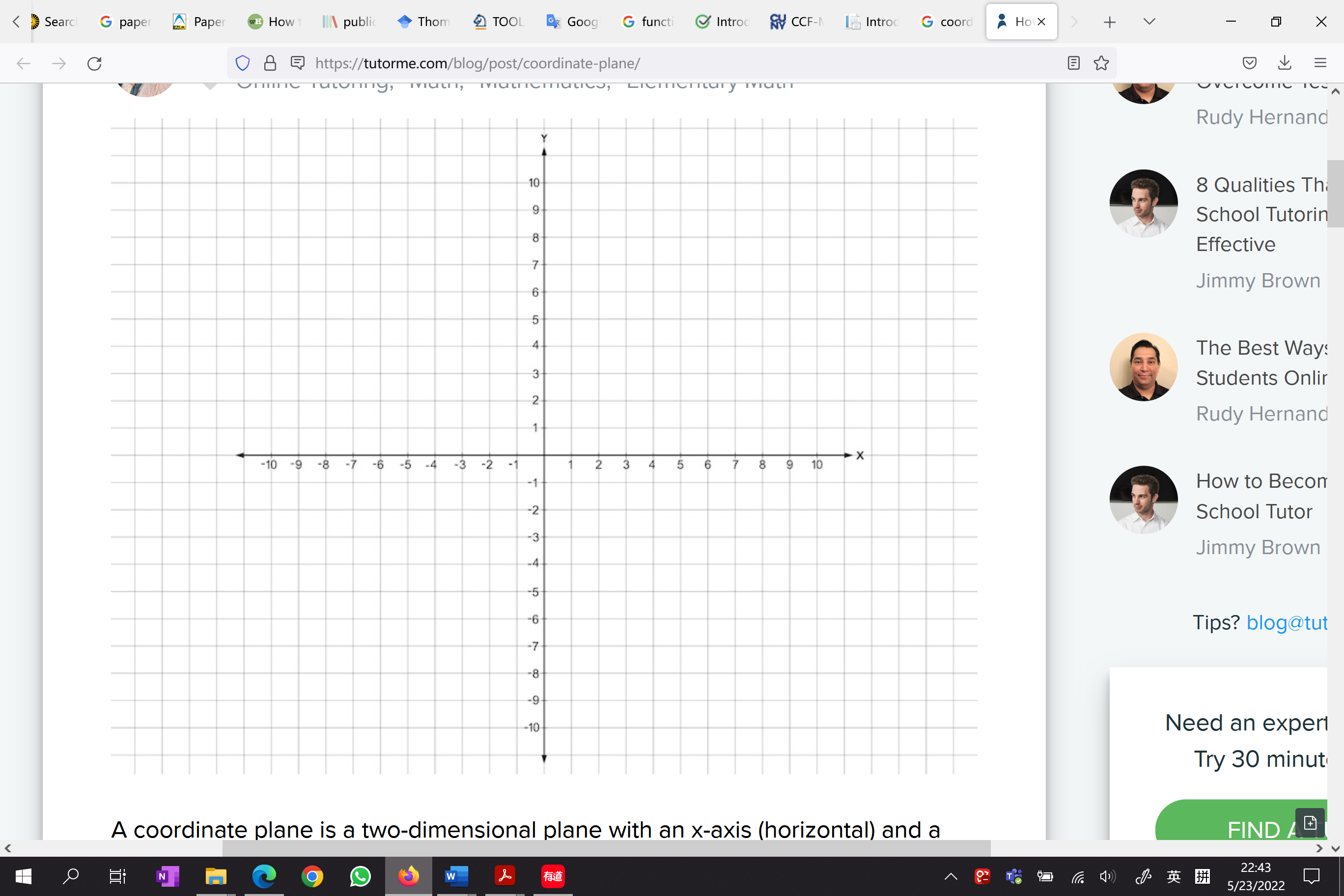 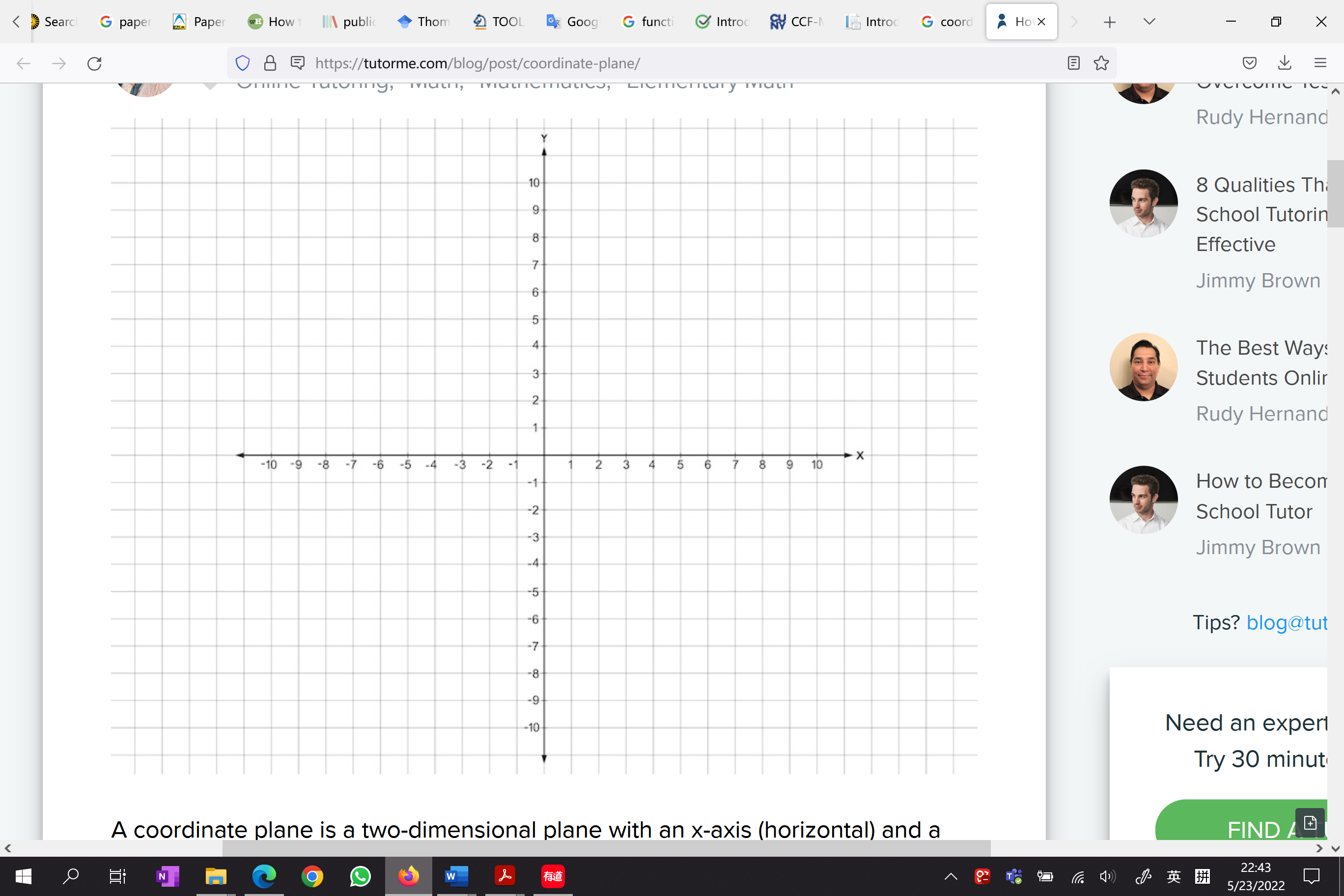 